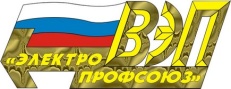 ОБЩЕСТВЕННАЯ ОРГАНИЗАЦИЯ «ВСЕРОССИЙСКИЙ  ЭЛЕКТРОПРОФСОЮЗ»ПРЕЗИДИУМП О С Т А Н О В Л Е Н И ЕО Дипломе ВЭП	Действуя в рамках полномочий, переданных Центральным комитетом ВЭП (постановление № II-6 от 21.04.2016г.), Президиум ПрофсоюзаПОСТАНОВЛЯЕТ:1. Учредить Диплом Общественной организации «Всероссийский Электропрофсоюз», утвердить Положение о Дипломе ВЭП (Приложение № 1) и образец Диплома ВЭП (Приложение № 2).2. Ввести в действие Диплом Общественной организации «Всероссийский Электропрофсоюз» с даты принятия данного постановления.3. Поручить Департаменту информационного обеспечения аппарата ВЭП (Ягилева Г.А.) разместить данное постановление и Положение о Дипломе ВЭП на официальном сайте Профсоюза и опубликовать в журнале «Вестник Электропрофсоюза».4. Департаменту управлению делами аппарата ВЭП (Вахрушкин В.В.) для изготовления бланков Диплома ВЭП:	- разработать дизайн Диплома ВЭП;	- разработать техническое задание, подготовить логотипы, слайды, тексты, технические характеристики и другие, необходимые для выполнения работ материалы;	- заключить договор на изготовление бланков в количестве 200 шт. 	5. Департаменту финансов и учёта аппарата ВЭП (Бизякина О.И.) произвести финансирование расходов на изготовление бланков. Затраты произвести за счёт средств бюджета ВЭП на 2017 год, предусмотренных по статье «Помощь территориальным организациям и членам Профсоюза, премирование профсоюзного актива».6.  Контроль за выполнением данного постановления возложить на Офицерова Ю.Б., заместителя Председателя ВЭП._________________________________________________________________________________________Рассылка по списку.27.06.2017г. Махачкала№ 9-12Председатель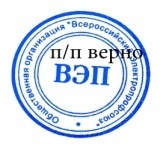 В.Н. Вахрушкин